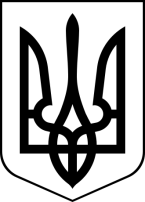 БРОСКІВСЬКИЙ ЗАКЛАД  ЗАГАЛЬНОЇ СЕРЕДНЬОЇ ОСВІТИСАФ'ЯНІВСЬКОЇ СІЛЬСЬКОЇ РАДИІЗМАЇЛЬСЬКОГО РАЙОНУ ОДЕСЬКОЇ ОБЛАСТІН А К А З  28.02.2023                                                                                                 №  23 /ОПро хід атестації педагогічних працівників                                                 Згідно Наказу  МОН України від 06.10.2010 № 930 «Про затвердження Типового положення про атестацію педагогічних працівників»  та наказу по школі № 122/О від 16.09.2022 року «Про організацію атестації вчителів  школи в 2022-2023 навчальному році» в 2022-2023 навчальному  році  атестації  підлягають такі вчителі: Рубцова Н.О., вчитель початкових класів, спеціаліст вищої категорії, Старший вчитель; Лепська Н.І., вчитель історії, спеціаліст вищої категорії; Храпавицька В.Д. вчитель зарубіжної літератури, асистент вчителя, спеціаліст першої категорії; Тарахтієнко А.М., вчитель історії, основ правознавства, громадянської освіти,спеціаліст другої категорії; Картелян Н.В. вчитель основ здоров’я, фізичної культури, спеціаліст; Голобородько Т.Д. асистент вчителя.         Адміністрація школи та атестаційна комісія з жовтня 2022 року відвідує уроки вчителів з метою вивчення їх системи роботи. На основі відвіданих уроків можна стверджувати, що Рубцова Наталія Олександрівна  вчитель початкових класів, спеціаліст вищої категорії, володіє інноваційними освітніми методиками й технологіями, активно їх використовує в організації навчально – виховного процесу в початковій школі. Володіє широким спектром стратегій навчання, вміє продукувати оригінальні, інноваційні ідеї, активно впроваджує форми та методи організації навчально – виховного процесу, що забезпечують максимальну самостійність навчання учнів. Уроки проходять відповідно до вимог Державного стандарту початкової загальної освіти. На уроці вчитель поєднує різні форми організації навчальної діяльності: індивідуальну, парну, групову і колективну. Розробляє і використовує різнорівневі завдання. Уроки проходять цікаво, доброзичливо, емоційно. Впроваджуються нестандартні форми уроків (урок – казка, урок – подорож, урок – театр,), відео, презентації, сучасні методи і прийоми. Наталія Олександрівна    розвиває  в учнів вміння логічно мислити, для цього використовує такі прийоми розвитку критичного мислення: «мозковий штурм», «кубування», «шість капелюхів, що думають», чималу увагу приділяє виробленню грамотності письма, каліграфії, збагаченню словникового запасу учнів, формує в учнів навички самостійно здобувати знання й застосовувати їх на практиці. На уроці створює ситуацію успіху, при якій кожна дитина відчуває себе спроможною дати відповідь,  отримати добру оцінку, не боятися відповідати, бути впевненою у своїх власних силах та можливостях. Лепська Наталія Іванівна має глибокі знання з предмета, уміє подати його дітям, на достатньому рівні володіє програмовим матеріалом і методикою викладання історії, використовує методи компетентно орієнтованого підходу до організації навчального процесу, володіє технологіями творчої педагогічної діяльності з урахуванням особливостей навчального матеріалу і здібностей учнів, вдало використовує інтерактивні форми та методи роботи на уроці, які дають можливість здійснювати  навчання та виховання учнів на високому рівні. На уроках оптимально поєднує вибір репродуктивних і проблемно – пошукових, словесних і практичних методів. Раціонально добирає групові та індивідуальні форми роботи на уроці. Використовує сучасні навчально – інформаційні  технології, можливості інтернету. Багато уваги приділяє формуванню в учнів умінь визначати, відбирати і використовувати у процесі пошуку інформацію про минуле, різні види історичних джерел, зокрема текстові, візуальні та усні, артефакти, об’єкти навколишнього історичного середовища, інформаційно – комп’ютерні технології, а також умінь представляти обґрунтовані та структуровані знання, власне розуміння історії з використанням відповідного понятійного апарату та виважено розглядати контроверсійні, суперечливі теми. Храпавицька Валентина Дмитрівна, викладаючи зарубіжну літературу, створює такі мовленнєві ситуації, коли кожен учень має можливість висловлюватися, проявити себе в комунікативному процесі. Вчитель надає учням основи знань з зарубіжної літератури, які дозволяють забезпечувати достатній рівень спілкування, необхідних для успішної індивідуальної та соціальної діяльності, міжкультурного взаєморозуміння. Розробка  індивідуальних та групових завдань з урахуванням індивідуальних особливостей школярів, рівня їхньої підготовки та розвитку інтересу є характерними особливостями підготовки вчителя до уроків. Самі уроки проводить цікаво і захоплююче з використанням інтерактивних методик (уроки-семінари, інтегровані уроки, уроки-диспути, заочні подорожі, літературні вікторини, написання нарисів та творів).	Велику увагу Валентина Дмитрівна  приділяє формуванню духовного світу учнів, цілісних світоглядних уявлень, загальнолюдських цінностей шляхом залучення через зарубіжну літературу до культурних надбань людства.Розвиває усне і писемне мовлення школярів, а також їхнє мислення: образне, асоціативне, абстрактне, логічне. Вчить умінню аналізувати, зіставляти, порівнювати та узагальнювати.	 Відвідуючи уроки Тарахтієнко Альони Миколаївни спостерігається постійна підготовка до уроків,  опрацьовує багато науково – методичної літератури, інформації з мережі Інтернет. Під час вивчення нового матеріалу систематично застосовує комп’ютерні презентації та відеоролики, що дозволяє раціонально використовувати час на уроці, реалізовувати принцип наочності, підвищує рівень запам’ятовування та інтерес учнів до матеріалу, що вивчається. Уміє створити на уроках атмосферу зацікавленості, небайдужості до матеріалу, спільного пошуку вирішення навчальних проблем, приділяє велику увагу при формуванні компетентностей учнів схемам, таблицям, які дають можливість дітям сконцентруватися на основному змісті матеріалу та на його аналізі. Альона Миколаївна разом з учнями 11 класу підготувала інформаційну тематичну лінійку, присвячену подіям Голокосту.        Вчитель основ здоров'я та фізичної культури, Картелян Надія В’ячеславівна, під час роботи в навчальному закладі зарекомендувала себе як відповідальний педагог, який вдосконалює свій професійний рівень, на уроках використовує диференційований та індивідуальний підхід до учнів, володіє методичними прийомами, педагогічними засобами, різними формами позаурочної роботи; на достатньому рівні застосовує інноваційні технології у навчально-виховному процесі; знає основні нормативно-правові акти у галузі освіти.       На достатньому рівні Надія В’ячеславівна володіє комп’ютером, іноді застосовує комп’ютерний супровід під час проведення уроків. На уроках використовує міжпредметні зв’язки.       Асистент вчителя, Голобородько Тетяна Дмитрівна, належним чином забезпечує соціально-педагогічний супровід дитини з ООП, сприяє виконанню навчальних, виховних, соціально-адаптаційних заходів,  допомагає Ігорю у виконанні навчальних завдань, залучає його до різних видів навчальної діяльності; у складі групи фахівців бере участь у розробці та виконанні ІПР дітей з ООП; адаптує навчальні матеріали з урахуванням індивідуальних особливостей навчально-пізнавальної діяльності дітей з ООП; надає допомогу дитині в організації робочого місця; проводить спостереження за дитиною з метою вивчення її індивідуальних особливостей, схильностей, інтересів та потреб.  Виходячи з вищевикладеногоН А К А З У Ю:Вважати роботу вчителів РУБЦОВОЇ  Н.О., ЛЕПСЬКОЇ Н.І., ХРАПАВИЦЬКОЇ  В.Д., ТАРАХТІЄНКО  А.М., КАРТЕЛЯН Н.В., ГОЛОБОРОДЬКО  Т.Д. в міжатестаційний період задовільною. Адміністрації школи та членам атестаційної комісії продовжити роботу з вивчення досвіду вчителів, що атестуються.Вчителям, що атестуються: систематизувати та узагальнити досвід роботи та звітувати на педраді №4 27.03.2023 року.Заступнику директора з навчально-виховної роботи Лепській Н.І. підготувати характеристики на вчителів, що атестуються в 2022/2023н.р., до 01.03.2023 року.Контроль за виконанням наказу покласти на заступника директора з навчально-виховної роботи ЛЕПСЬКУ  Н.І.Директор                                                                       Алла ВОДЗЯНОВСЬКАЗ наказом ознайомлені:Рубцова Н. О.Лепська Н. І.Храпавицька В. Д.Тарахтієнко А. М.Картелян Н. В.Голобородько Т. Д.